INDICAÇÃO Nº 1729/2020Sugere ao Poder Executivo Municipal e aos órgãos competentes, que seja realizado a colocação de areia branca, em Parque Infantil, localizado no bairro Dona Regina. Excelentíssimo Senhor Prefeito Municipal, Nos termos do Art. 108 do Regimento Interno desta Casa de Leis, dirijo-me a Vossa Excelência para sugerir que, por intermédio do Setor competente, que seja realizado a colocação de areia branca, em Parque Infantil, localizado na Rua Romeu Fornazari, próximo ao número 336, no bairro Dona Regina. Justificativa:Frequentadores do Parque Infantil procuraram este Vereador, informando à necessidade de colocação de areia branca em toda extensão do parque, para proporcionar mais conforto para as crianças que brincam no local. Plenário “Dr. Tancredo Neves”, em 13 de agosto de 2.020.CELSO LUCCATTI CARNEIRO“Celso da Bicicletaria”-Vereador-Joel do Gás-Vereador-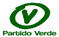 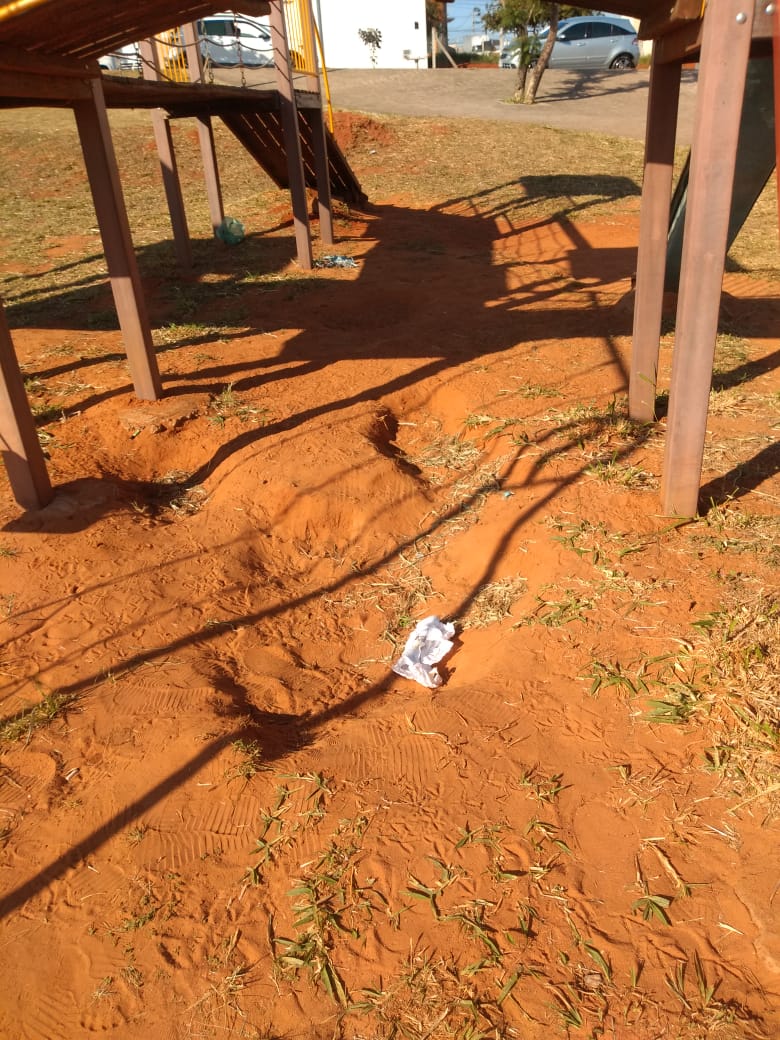 